ОБЕСПЕЧЕНИЕ ГОСУДАРСТВЕННО-ОБЩЕСТВЕННОГО ХАРАКТЕРА УПРАВЛЕНИЯ ДООКОЛЛЕГИАЛЬНЫЕ ОРГАНЫ УПРАВЛЕНИЯ МБДОУ Дс№23Управление МБДОУ Дс№23 осуществляется в соответствии с законодательством Российской Федерации с учетом особенностей, установленных Федеральным законом «Об образовании в Российской Федерации» от 29 декабря 2012 года № 273-ФЗ.Управление МБДОУ Дс№23 строится на принципах единоначалия и самоуправления. В ДОУ создана четко продуманная и гибкая структура управления в соответствии с целями и задачами работы учреждения.Управляющая система МБДОУ Дс№23 состоит из двух структур, деятельность которых регламентируется Уставом ДОО и соответствующими локальными нормативными актами. Коллегиальные органы управления МБДОУ Дс №23:Общее собрание работников МБДОУ Дс№23Педагогический совет МБДОУ Дс№23Управляющий совет МБДОУ Дс№23Совет родителей МБДОУ Дс№23Заведующий  МБДОУ Дс№23Единоличным  исполнительным органом Детского сада является руководитель (заведующий), который осуществляет текущее руководство деятельностью Детского сада в соответствии с законами и иными нормативными правовыми актами, Уставом ДОУ.Трудовой коллектив Учреждения составляют все работники Учреждения, работающие на основании заключенного с ними трудового договора. Полномочия трудового коллектива Учреждения осуществляются Общим собранием его работников (далее – Общее собрание). ссылка на документ http://detsad23-kam.ru/upload/iblock/878/8787ceeb659dde470125e2e5e7910ed8.PDFОбщее собрание:- рассматривает и принимает Правила внутреннего трудового распорядка, другие локальные нормативные акты по вопросам, входящим в его компетенцию;- рассматривает вопросы по созданию оптимальных условий для организации труда и профессионального роста каждого работника;- содействует поддержке общественных инициатив по совершению развитию деятельности Учреждения;- рассматривает и согласовывает локальные нормативные акты Учреждения по вопросам, касающимся оплаты труда и интересов работников Учреждения, предусмотренных трудовым законодательством;- рассматривает кандидатуры работников Учреждения к награждению; определяет численность и сроки полномочий комиссии по трудовым спорам, избрание ее членов.2.Управляющий совет Учреждения (далее – Совет) является коллегиальным органом самоуправления, имеющим полномочия, определенные Уставом Учреждения, по решению вопросов функционирования и развития Учреждения. Совет осуществляет свою деятельность в соответствии с законами и иными нормативными правовыми актами Российской Федерации, субъекта Российской Федерации, органов местного самоуправления, Уставом, другими локальными актами. Компетенции Совета: - реализация прав участников образовательного процесса и местного сообщества на участие в управлении Учреждением, развитие социального партнерства между всеми заинтересованными сторонами образовательного процесса; - создание оптимальных условий для осуществления образовательного процесса; - создание оптимальных условий для осуществления образовательного процесса: выбор форм его организации в Учреждении, повышение качества образования, наиболее полное удовлетворение образовательных потребностей населения; - определение основных направлений (программы) развития Учреждения и создание в нем оптимальных условий осуществления образовательного процесса;- финансово-экономическое обеспечение работы Учреждения за счет национального использования бюджетных средств и привлечения средств из внебюджетных источников, обеспечение прозрачности финансово-хозяйственной деятельности;- рассмотрение вопросов создания здоровых и безопасных условий труда, обучения и воспитания в Учреждении. ссылка на документ http://detsad23-kam.ru/upload/iblock/eea/eea7db77b85e0a076d2035c795d654ac.PDF3. Организация образовательного процесса в Учреждении осуществляется Педагогическим советом Учреждения (далее – Педагогический совет). ссылка на документ http://detsad23-kam.ru/upload/iblock/09c/09c5c10e3121f5f402df903575381d88.PDFЗадачи педагогического совета:- реализация государственной политики по вопросам образования;- совершенствование образовательного процесса и его результатов;- создание предпосылок и условий для постоянного роста профессионального уровня педагогов Учреждения.Педагогический совет:- рассматривает основные вопросы организации образовательного процесса в Учреждении;- разрабатывает меры по совершенствованию содержания образования, внедрению инновационных технологий;- утверждает основную общеобразовательную программу Учреждения, - рассматривает отчет по самообследованию Учреждения за определенный период;- определяет цели и задачи на учебный год;- принимает и рекомендует к утверждению программу развития Учреждения;- определяет содержание образования, формы, методы образовательного процесса и способы их реализации;- рассматривает вопросы нарушения педагогическими работниками Устава Учреждения;- рекомендует кандидатуры педагогических работников к награждению государственными наградами, присвоению почетных званий и иных знаков отличия;- принимает локальные нормативные акты Учреждения по вопросам, входящим в его компетенцию.4. В целях привлечения родительской общественности к активному участию в жизни Учреждения, укрепления связей между Учреждением и семьей, реализации прав родителей на участие в управлении Учреждение создан Совет родителей. Деятельность Совета родителей осуществляется в соответствии с Конституцией ООН о правах ребенка, законодательством Российской Федерации и регламентируется настоящим Уставом.Направления деятельности Совета родителей:- оказывает помощь в проведении праздничных мероприятий, утренников и т.д.;- участвует в выявление неблагополучных семей, а также семей, нуждающихся в социальной поддержке;- участвует в защите прав детей, нарушаемых в семьях, через меры общественного воздействия на родителей, нарушающих права детей, сотрудничество с инспекцией по делам несовершеннолетних, комиссией по делам несовершеннолетних и защите их прав, органами опеки и попечительства, социальной защиты и др.;- участвует в работе по контролю качества питания воспитанников, их медицинского обслуживания, обеспечение безопасности;- устанавливает связи с административными органами, общественными организациями, предприятиями, учреждениями по вопросам оказания Учреждению помощи в проведении воспитательной работы, укреплению ее материально-технической базы;- представляет предложения для формирования перечня платных дополнительных образовательных услуг, оказываемых Учреждению. ссылка на документ http://detsad23-kam.ru/upload/iblock/640/64014cfe7eabf3e9672961dbfd64f880.PDF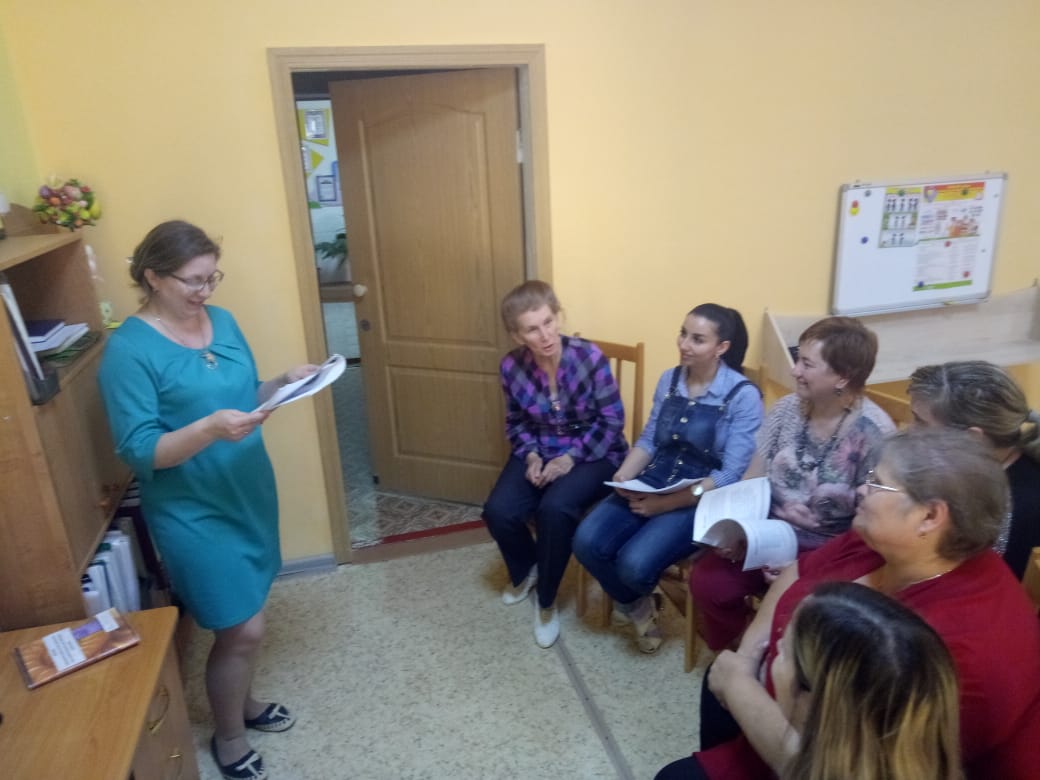 Инструктаж по охране труда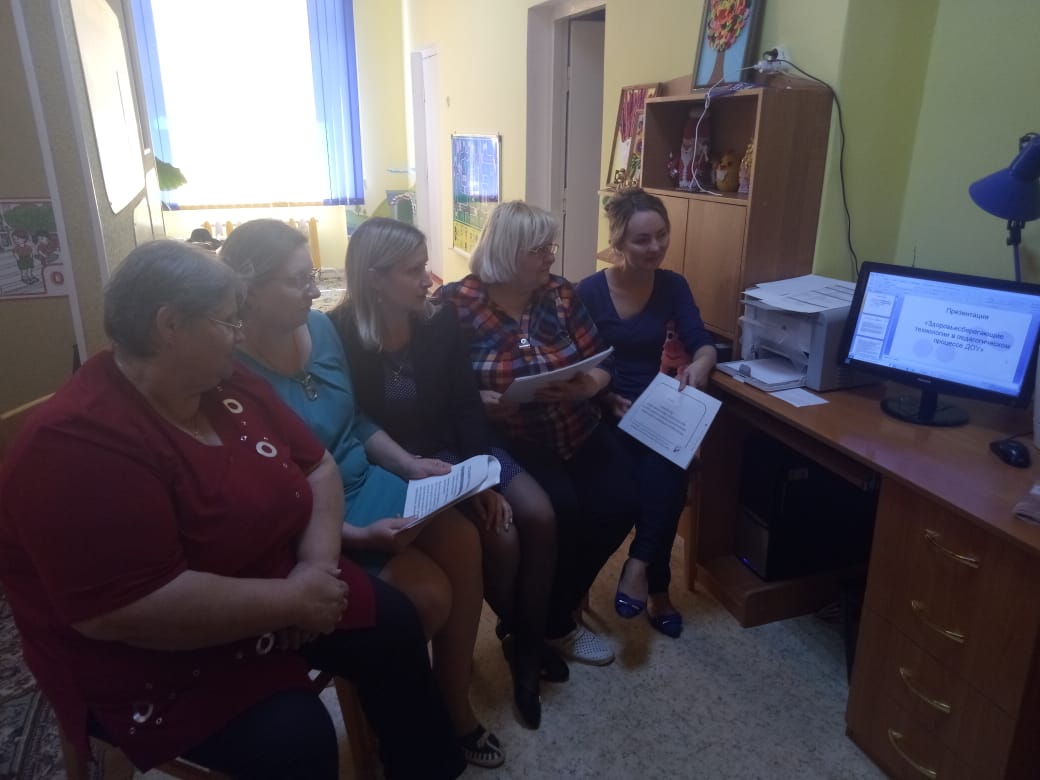 Тестирование по вопросам охраны жизни и здоровья воспитанников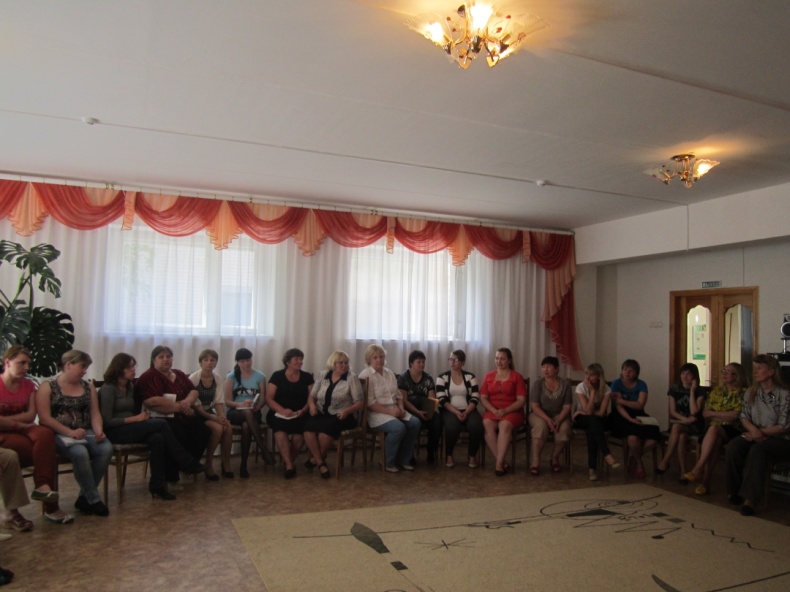 Заседание членов профсоюзной организации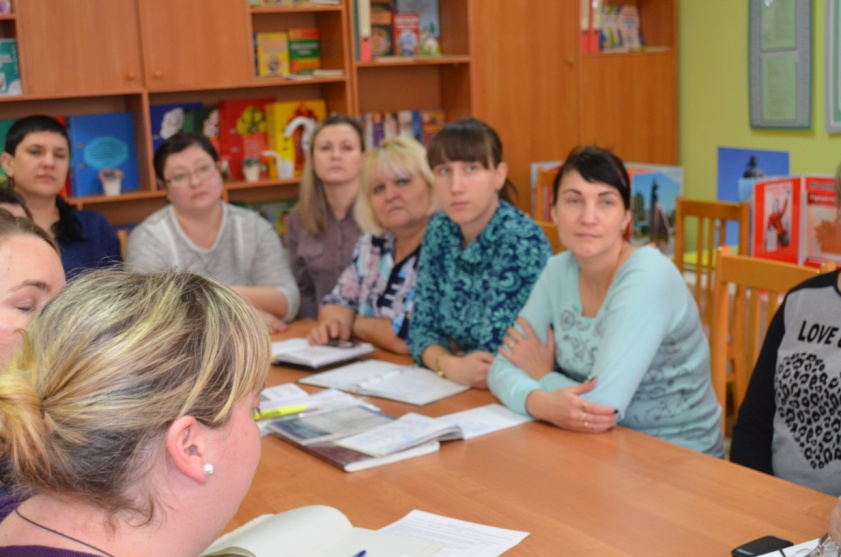 Общее собрание работников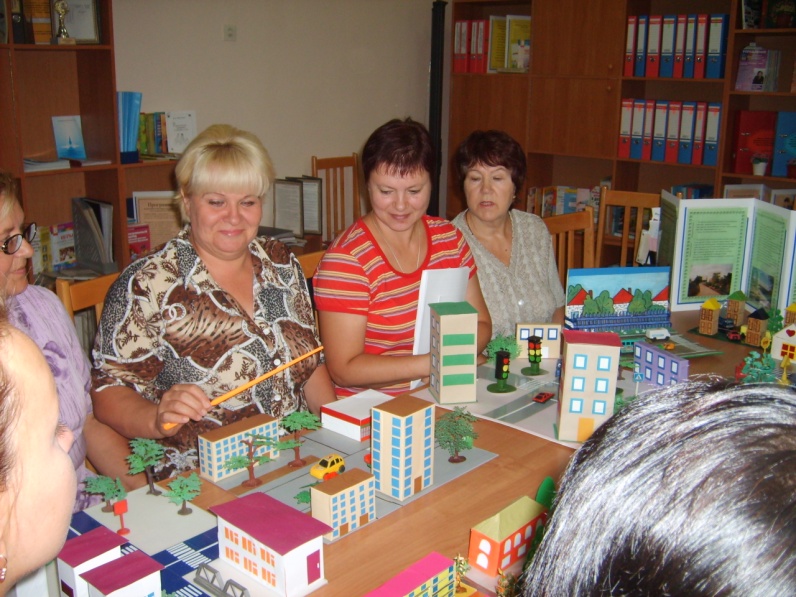 Участие педагогов и родителей в проекте «Ближайшее окружение»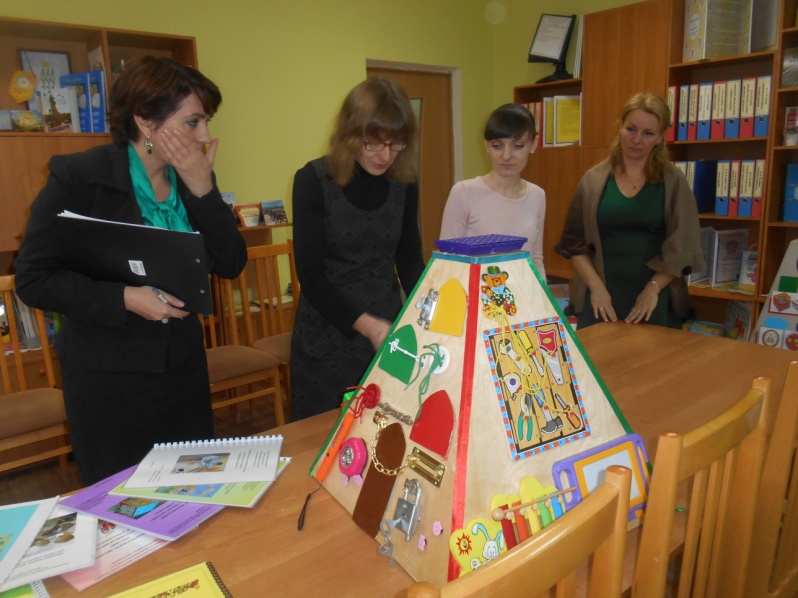 Участие в дискуссии завуча с МБОУ ССШ № 7 г.Камышина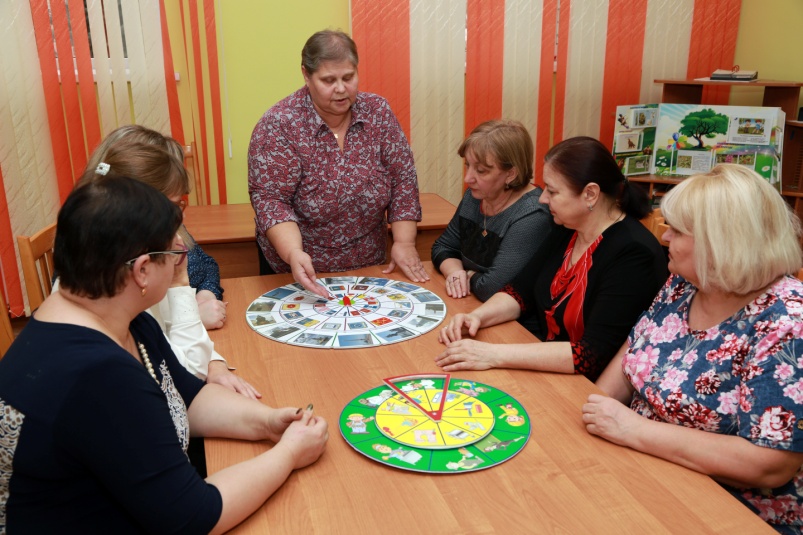 Воспитатель Данилова О.В. делится опытом о проекте «Круги Лулия в патриотичском воспитании»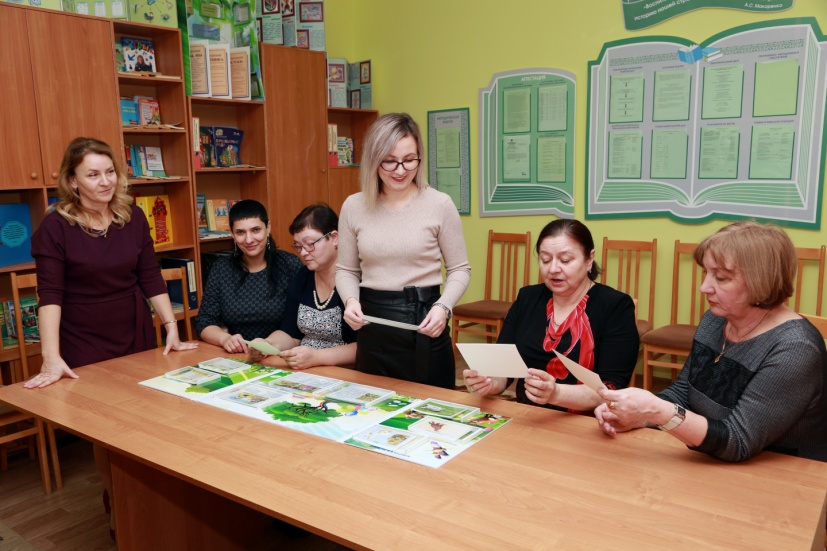 Обобщение опыта работы воспитателя Жантиевой Е.В. по экологическому проекту «Лэпбук»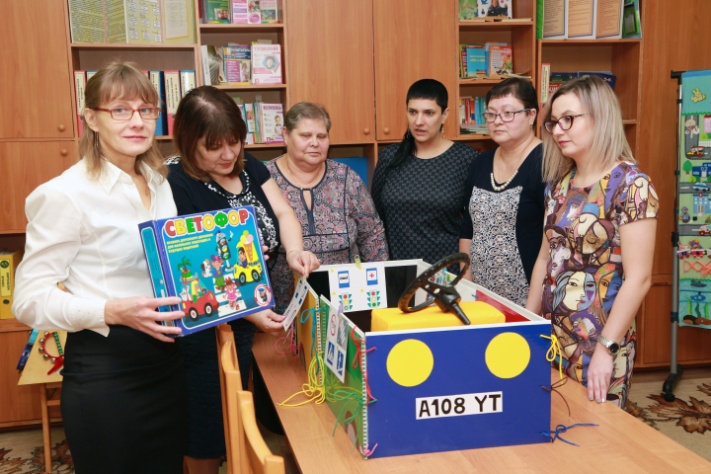 Воспитетель Левченко Л.И. знакомит с проектом «Маркеры игрового пространства»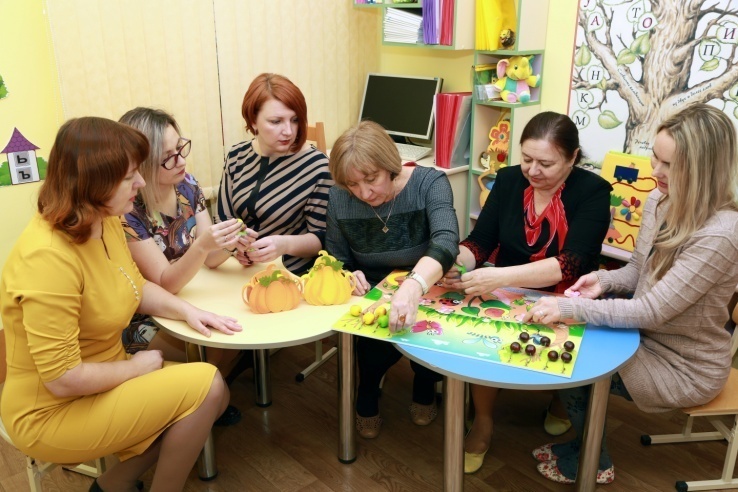 Форма работы учители-логопеда Могильниковой Т.Ф. с родителями и коллегами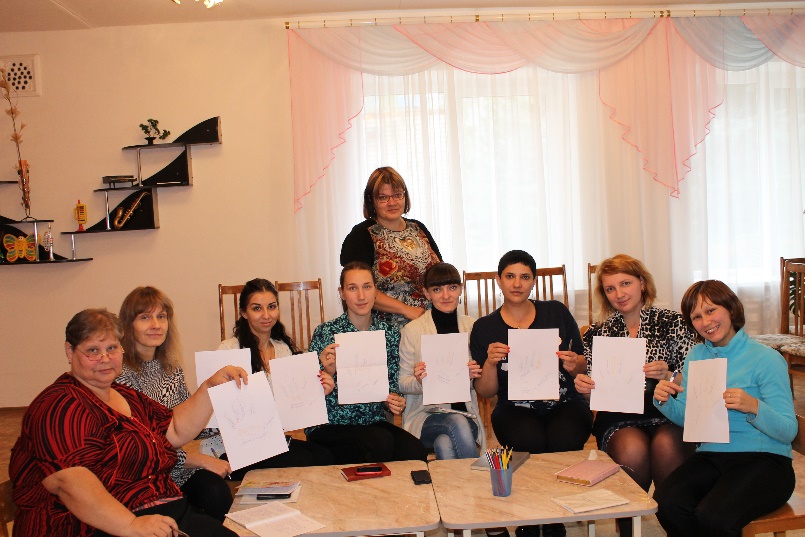 Творческая мастерская на педагогическом совете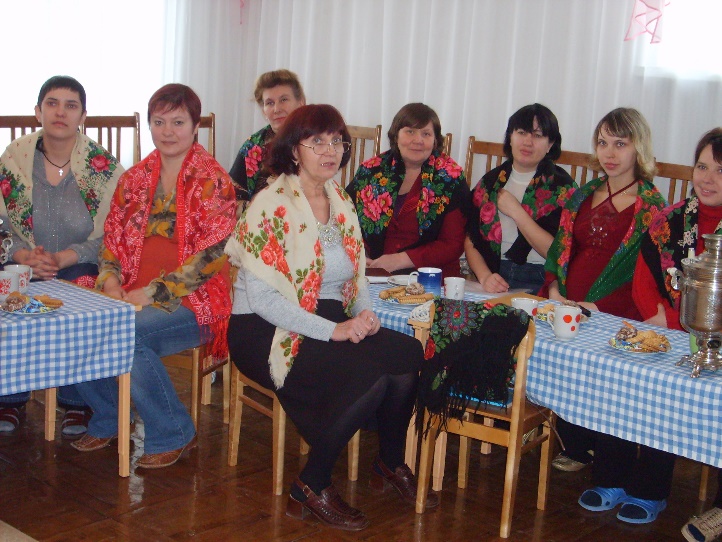 Педагогический совет в форме комплексного-творческого дела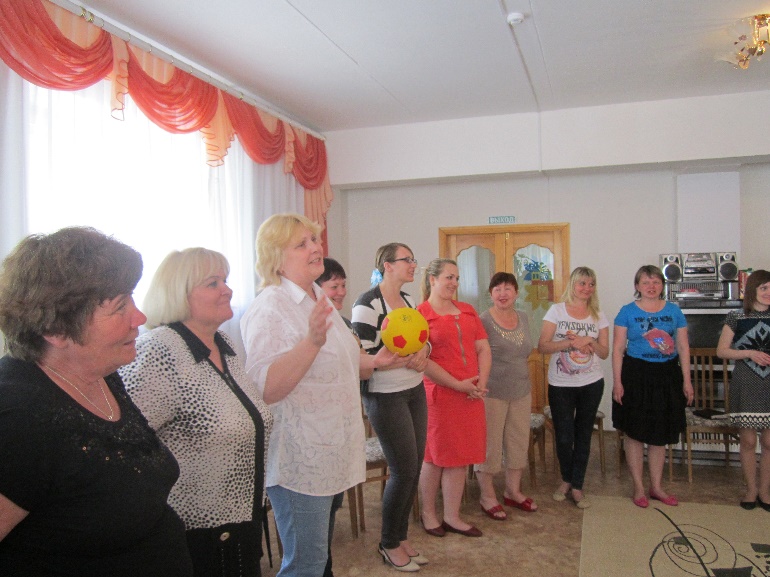 Педсовет семинар-практикум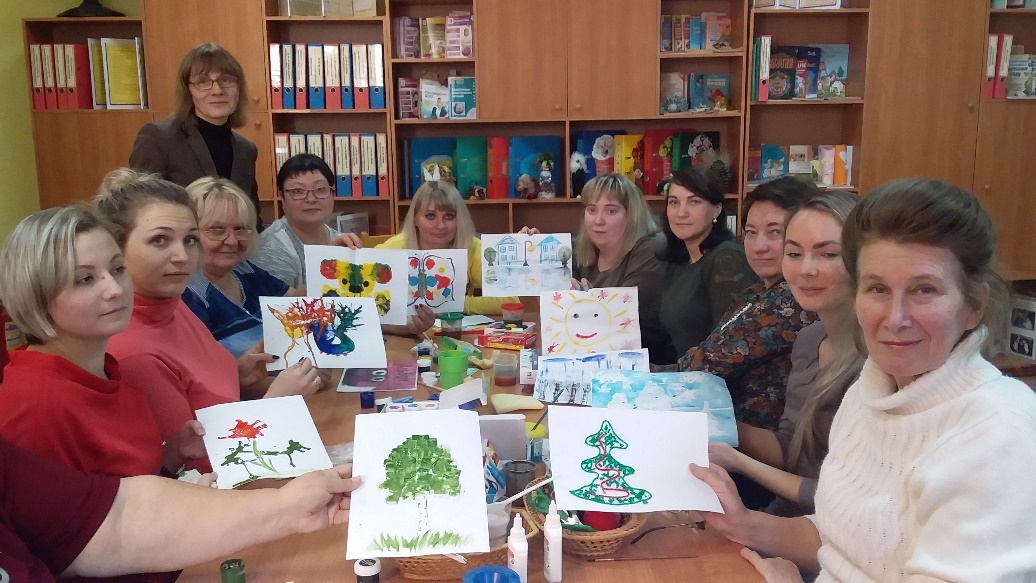 Педсовет в форме творческой мастерской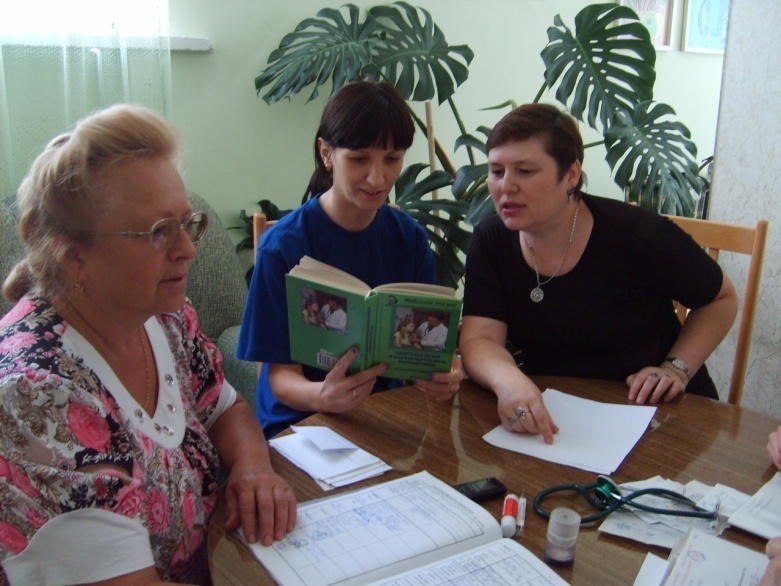 Консультация для родителей детским врачом-педиатром 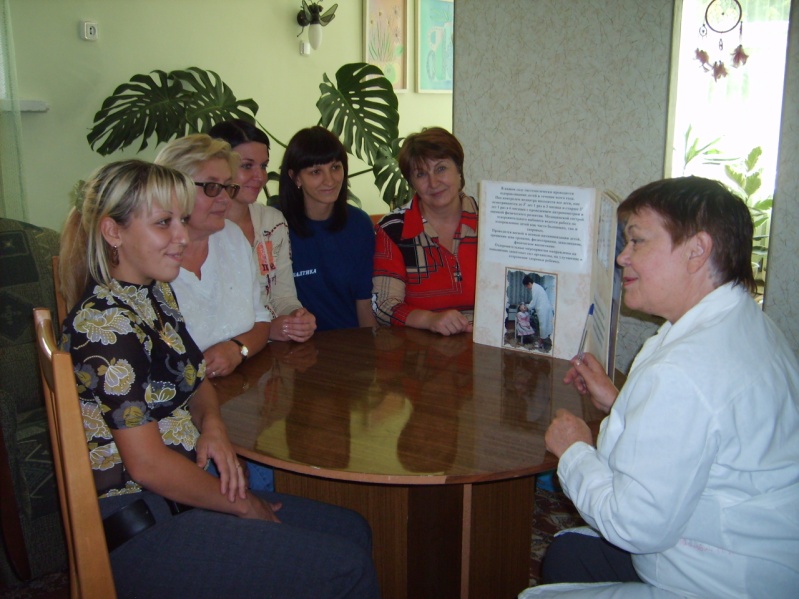 Беседа со старшей медицинской сестрой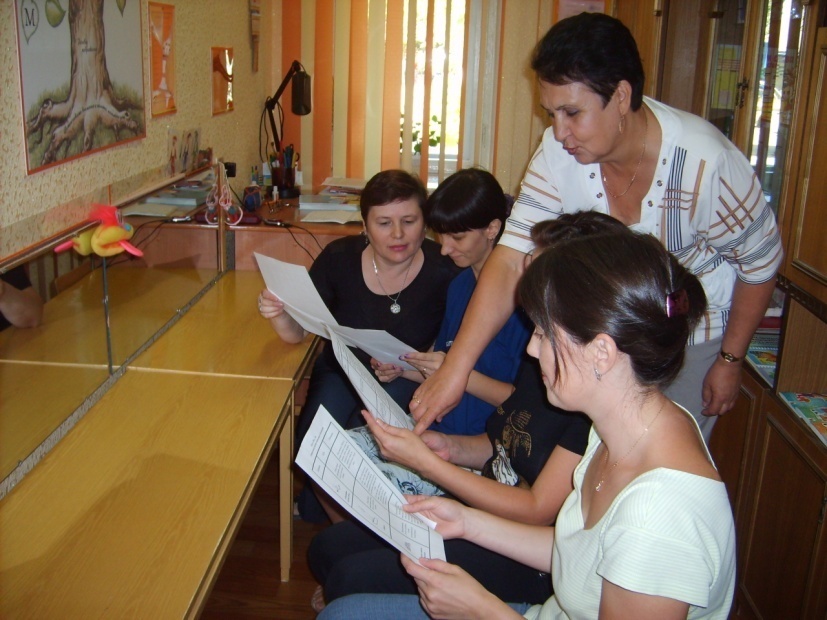 Практикум для родителей учителем-логопедом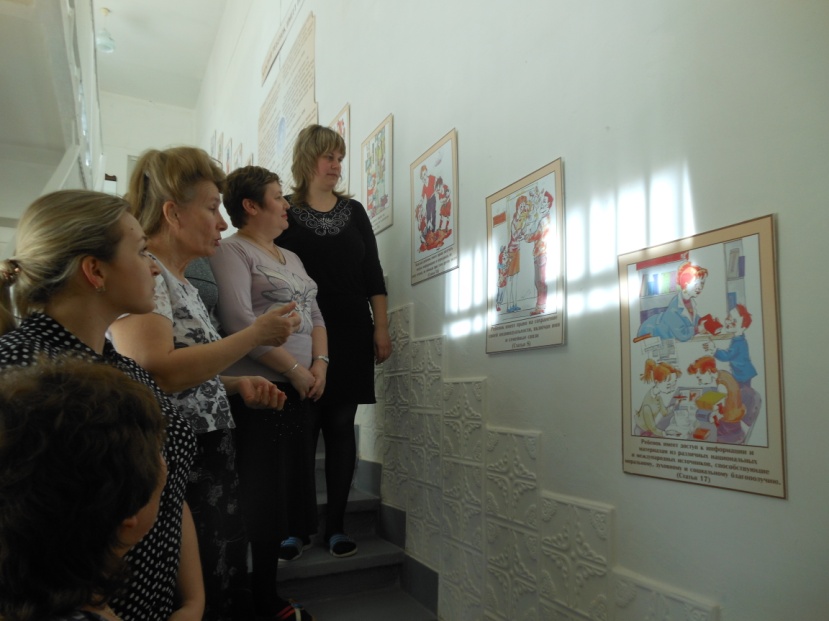 Правовое воспитание родителей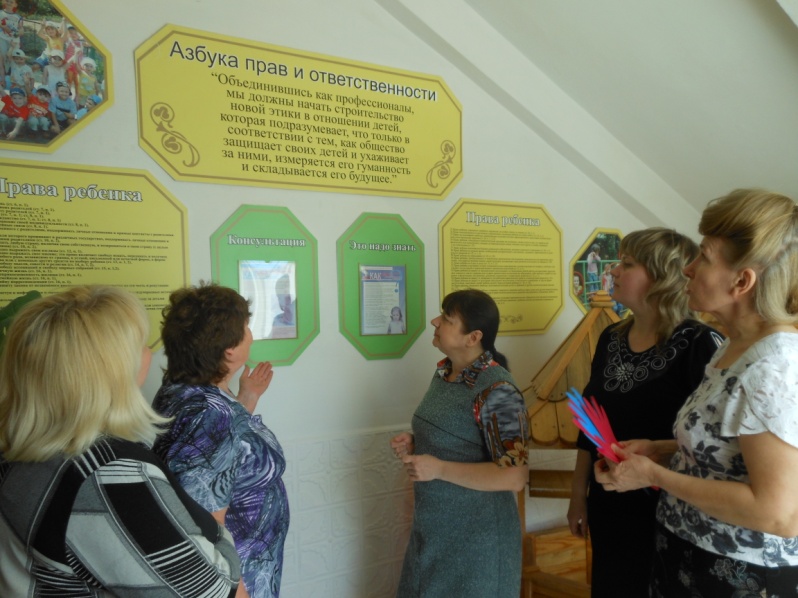 Консультирование родителей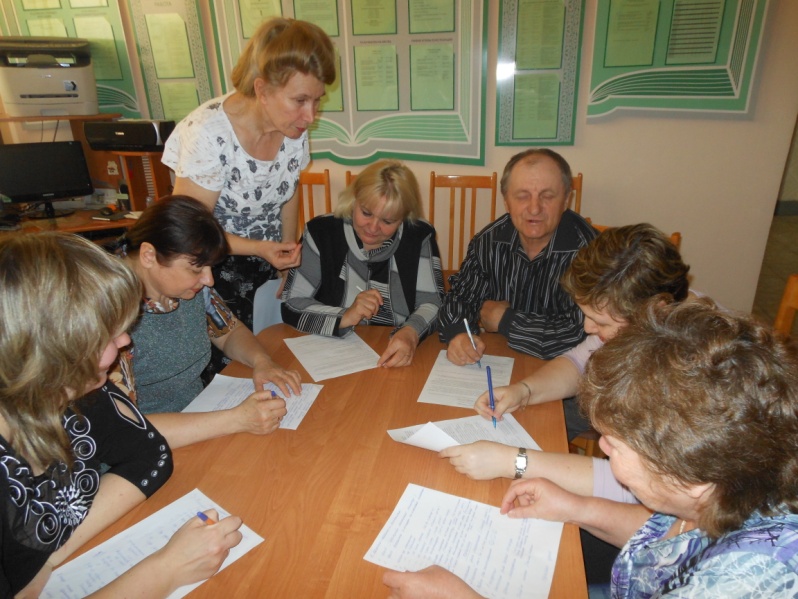 Опрос родительской общественности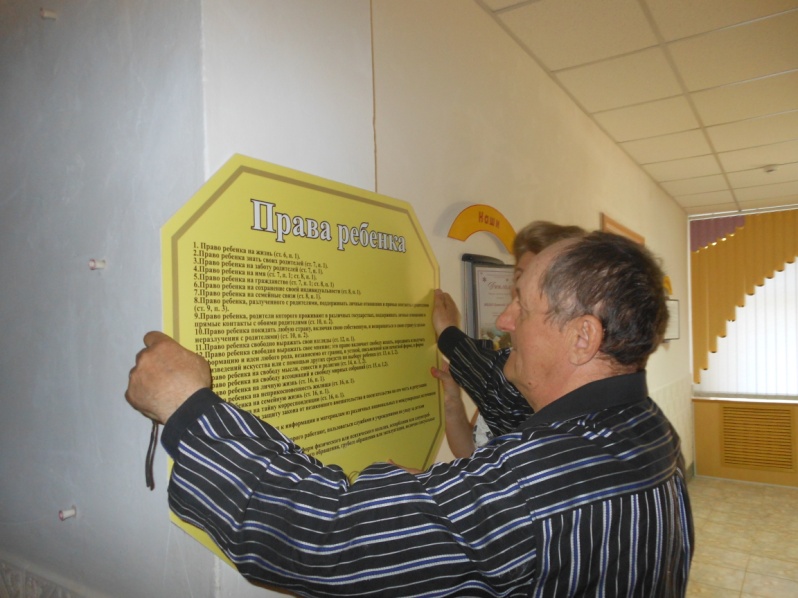 Помощь в оформлении детского сада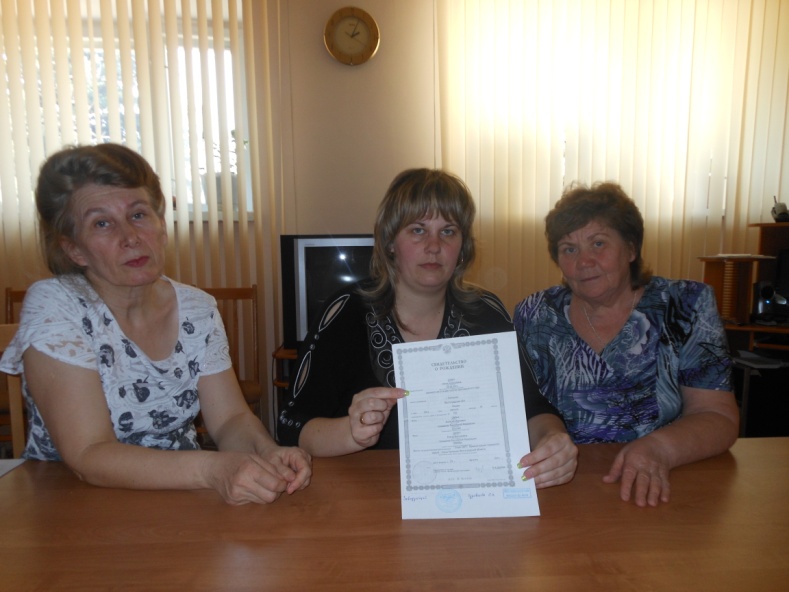 Беседа «Я имею право»